Пояснительная запискаРабочая программа показывает, как с учетом конкретных условий, образова-тельных потребностей и особенностей развития детей дошкольного возраста воспитатель создает индивидуальную педагогическую модель образования в соответствии с требованиями федеральных государственных образовательных стандартов дошкольного образования.Основой для разработки рабочей программы являются:-	Федеральным законом от 29 декабря 2012г. №273-ФЗ «Об образовании в Российской Федерации» -	«Санитарно-эпидемиологическими требованиями к устройству, содержанию	и организации режима работы дошкольных образовательных организаций»
Постановление Главного государственного санитарного врача Российской
Федерации от 15 мая 2013 г. №26 г. Москва «Об утверждении СанПиН
2.4.1.3049-13.»-СанПиН 1.2.3685-21 «Гигиенические нормативы и требования и обеспечение безопасности и (или) безвредности для человека факторов среды обитания»-	«Порядком организации и осуществления образовательной деятельности	по основным общеобразовательным программам – образовательным		программам дошкольного образования.» Утверждён приказом Министерства образования и науки Российской Федерации от 30 августа 2013 г. № 1014.-	«Федеральным государственным образовательным стандартом дошкольного образования». Приказ Министерства образования и науки Российской Федерации от 17 октября 2013 г. № 1155 г. Москва. -Основная общеобразовательная программа МБДОУ д/с «Теремок» г.ЧаплыгинаПеречень методических материалов:-Бондаренко Т. М. Практический материал по освоению образовательных областей во второй младшей группе детского сада: Практическое пособие для старших воспитателей и педагогов ДОУ, родителей, гувернеров. – Воронеж: ООО «Метода», 2013. – 368 с. -Волчкова В. Н., Степанова Н. В. Развитие и воспитание детей младшего дошкольного возраста: Практическое пособие для воспитателей детских садов. – Воронеж-ТЦ «Учитель», 2001. – 392 с.-Самойлова З.И.«Организация деятельности детей на прогулке»-Журнал «Дошкольное воспитание» №5/1996;  №12/1997, № 7, 9, 11, 12/2002; 1, 2, 3, 4/2003; № 7/2007.-Петрова В. И., Стульник Т. Д. Этические беседы с детьми 4-7 лет. — М.: Мозаика- Синтез, 2014. -Журнал «Ребёнок в детском саду» №3, 5, 6/2008.-Картотека сюжетно-ролевых игр во второй младшей группе.-Картотека дидактических игр во второй младшей группе.-Мосалова Л. Л. Я и мир: Конспекты занятий по социально-нравственному воспитанию детей дошкольного возраста. – СПб.: «ДЕТСТВО-ПРЕСС», 2012. – 80 с. – (Библиотека программы «Детство».)-Основы Безопасного поведения дошкольников: занятия, планирование, рекомендации / авт.-сост. О. В. Чермашенцева.- Волгоград : Учитель, 2012. – 207 с.-Петрова В. И., Стульник Т. Д. Этические беседы с детьми 4 – 7 лет: Нравственное воспитание в детском саду. Пособие для педагогов и методистов. – М.: Мозаика-Синтез, 2013. – 80 с.-Праздники в детском саду (спортивные, сезонные и тематические праздники, вечера- развлечения, музыкально-сюжетные игры)/ авт.-сост. Г.А. -Лапшина.- 2-ое изд., стереотип.-Волгоград:  Учитель, 2009.-238с.-Ходаковская З. В.  Музыкальные праздники для детей раннего возраста. Сборник сценариев. – М.: Мозаика-Синтез; М.: ТЦ Сфера, 2003. – 72 с.-Шипицина Л. М., Защиринская О. В., Воронова А. П., Нилова Т. А. Азбука общения: Развитие личности ребёнка, навыков общения со взрослыми и сверстниками. (Для детей от 3 до 6 лет.) – «ДЕТСТВО-ПРЕСС», 1998. – 384 с.-Щеткин А. В. Театральная деятельность в детском саду. Для занятий с детьми 4-5 лет / Под ред. О. С. Горбуновой. – М.: Мозаика-Синтез, 2007. – 128 с. цв. вкл.-Авдеева Н.Н., КнязеваО.Л.  «Безопасность»-Алёшина Н.В Ознакомление дошкольников с окружающим миром и социальной действительностью (УЦ «Перспектива», Москва 2008)-. Бондаренко А.К  Дидактические игры в д/сМосква «Просвещение 1985- Венгер Л.А. Дидактические игры и упражнения по сенсорному воспитанию дошкольников (Москва «Просвещение» 1973)-. Волчкова В. Н,. Степанова Н. В Конспекты занятий во второй младшей группе детского сада.(ТЦ «Учитель» Воронеж 2007)- Комратова Н.Г., Грибова Л.Ф «Социально – нравственное воспитание детей 3-4 лет»(творческий центр, Москва 2006) -Мигунова Н. Уроки малышам «Чтобы не было беды»-Рудик О.С. Развитие речи детей 2-4 лет в свободной деятельности (Творческий Центр «Сфера», Москва 2009)- Хабибуллина Е. Я. «Дорожная азбука в детском саду»- Шинкарчук С. Н. «Правила безопасности дома и на улице»-Дыбина О.В. Что было до…: Игры-путешествия в прошлое предметов, 1999. – 160 с. -Журнал «Дошкольное воспитание» № 2/1994; №8/1995; № 12 /1997; №1, 5, 6, 9/1998; № 2, 8, 10 /2002; № 1 – 4/2003; № 1/2006.-Мосалова Л. Л.  Я и мир: конспекты занятий по социально-нравственному воспитанию детей дошкольного возраста. СПб: «Детство-Пресс», 2010. – 80 с. – (Библиотека программы «Детство».)-Мулько И. Ф. Социально-нравственное воспитание детей 5-7 лет: Методическое пособие. – М.: ТЦ Сфера, 2006. – 96 с. – (Программа развития)ОБЖ. Средняя и старшая группы. Разработки занятий. /Сост. М. А. Фисенко. – Волгоград: ИТД «Корифей». - 96с.-Основы безопасного поведения дошкольников: занятия, планирование, рекомендации /авт. - сост.  О. В. Чермашенцева. – Волгоград: Учитель, 2012. – 207 с.-Петрова В. И. Этические беседы с детьми 4-7 лет: Нравственное воспитание в детском саду. Пособие для педагогов и методистов. – М.: Мозаика – Синтез, 2013. – 80 с. -Сорокина А. И. Дидактические игры в детском саду, 1982, 96 с.(Авдеева Н.Н., Князева Н.Л., Стеркина Р.Б. Безопасность: Учебное пособие по основам      безопасности      жизнедеятельности      детей	старшего      дошкольного возраста)(Князева О.Л., Маханева М.Д. Приобщение детей к истокам русской народной культуры: Программа. Учебно-методическое пособие.)Проект МБДОУ д/с «Теремок» - «Родной край».    Социально-коммуникативное развитие направлено на усвоение норм и
ценностей, принятых в обществе, включая моральные и нравственные ценности; развитие общения и взаимодействия ребёнка со взрослыми и сверстниками; становление	самостоятельности, целенаправленности и саморегуляции собственных действий; развитие социального и эмоционального интеллекта, эмоциональной отзывчивости, сопереживании я, формирование готовности к совместной деятельности со сверстниками, формирование уважительного отношения и чувства принадлежности к своей семье и к сообществу детей и взрослых в Организации; формирование позитивных установок к различным видам труда и творчества; формирование основ безопасного поведения в быту, социуме, природе.Сохранение     и     укрепление     физического     и     психического     здоровья детей. Воспитание культурно-гигиенических навыков, формирование первоначальных представлений о здоровом образе жизни.	Педагогическая работа по социально – коммуникативному  развитию решается в образовательной деятельности: безопасность, социальный мир (ознакомление с родным краем).Формирование основ безопасного поведения  в быту, социуме, природе Трудовое воспитаниеПатриотическое воспитание детейДошкольник входит в мир социальных отношенийЗадачи:Способствовать установлению положительных контактов между детьми, основанных на общих интересах к действиям с игрушками, предметами и взаимной симпатии.Развивать эмоциональную отзывчивость, любовь к родителям, привязанность и доверие к воспитателю.3. Помогать детям в освоении способов взаимодействия со сверстниками в игре, в повседневном общении и бытовой деятельности (спокойно играть рядом, обмениваться игрушками, объединяться в парной игре, вместе рассматривать картинки, наблюдать за домашними животными и пр.).4. Постепенно приучать детей к выполнению элементарных правил культуры поведения в детском саду.Содержание образовательной деятельности.Эмоции. Понимание и различение отдельных ярко выраженных эмоциональных состояний людей (радость, веселье, слезы, гнев). Учет их в общении при поддержке, побуждении или показе взрослого: пожалеть, угостить, ласково обратиться.Взаимоотношения. Представление о действиях и поступках взрослых и детей, в которых проявляется доброе отношение и забота о людях, членах семьи, а также о животных, растениях. Освоение простых способов общения и взаимодействия: обращаться к детям по именам, договариваться о совместных действиях («Давай кормить кукол»), вступать в парное общение.Участие в совместных игровых и бытовых действиях с воспитателем, готовность отвечать на его вопросы, действовать согласовано, учитывать советы и предложения педагога.Культура поведения, общения с взрослыми и сверстниками. Представление об элементарных правилах культуры поведения, упражнение в их выполнении (здороваться, прощаться, благодарить). Понимание, что у всех детей равные права на игрушки, что в детском саду мальчики и девочки относятся друг к другу доброжелательно, делятся игрушками, не обижают друг друга.Семья. Представление о семье, членах семьи, их отношениях (родители и дети любят друг друга, заботятся друг о друге). Отвечать на вопросы о своей семье, о радостных семейных событиях.Достижения ребенка: ребенок приветлив с окружающими, проявляет интерес к словам и действиям взрослых, охотно посещает детский сад;по показу и побуждению взрослых эмоционально откликается на ярко выраженное состояние близких и сверстников;ребенок дружелюбно настроен, спокойно играет рядом с детьми, вступает в общение по поводу игрушек, игровых действий;сохраняет преобладающее эмоционально-положительное настроение, быстро преодолевает негативные состояния, стремится к одобрению своих действий;говорит о себе в первом лице, положительно оценивает себя, проявляет доверие к миру.Формирование основ безопасного поведения в быту, социуме, природеЗадачи:1. Развивать интерес к правилам безопасного поведения.2. Обогащать представления о правилах безопасного пользования предметами.3.  Формировать осторожное и осмотрительное отношение к потенциально опасным для человека ситуациям.Содержание образовательной деятельностиОсвоение представлений об элементарных правилах безопасного обращения с  игрушками и предметами в игре, за столом, во время одевания, в общении  с детьми: не разговаривать с полным ртом, не размахивать вилкой,  не брать в рот мелкие предметы, не засовывать их в нос или уши, не пугать других  детей, не замахиваться палкой на сверстника, не толкаться,  спускаться с лестницы,  держась за перила. В природе: не подходить к бездомным животным, не пугать  их, не мять цветы, без разрешения старших не есть ягоды, листья растений и пр. Без разрешения воспитателя и родителей не покидать участок детского сада.Результаты образовательной деятельностиДостижения ребенка Ребенок проявляет интерес к правилам безопасного поведения.С интересом слушает стихи и потешки о правилах поведения в окружающей среде и пр.Осваивает безопасные способы обращения со знакомыми предметами ближайшего окружения.Содержание образовательной работы  «Ознакомление с родным  краем».Задачи:-приобщение детей к истории возникновения родного города; знакомство со знаменитыми земляками и людьми, прославившими Чаплыгинский край;-формирование представлений о достопримечательностях родного города; его государственных символах;-воспитание любви к родному дому, семье, уважительного отношения к родителям и их труду;-формирование представлений о животном и растительном мире родного края.Организация опыта освоения программы (проекта)Поддерживать проявления интереса детей к малой родине в вопросах, играх,рассматривании книг, слушании историй, рисовании и конструировании. Рассказывать детям сюжетные истории о жизни города, об архитектурных сооружениях и событиях, связанных с осуществлением функций этих сооружений.Использовать плоскостное моделирование архитектурных сооружений(например, крепости, площади), прорисовывать и размещать архитектурные макеты на детализированной карте города, принимать участие в играх в «город-мечту».Вовлекать детей в игры-путешествия по родному городу, проведениевоображаемых экскурсий, побуждать задавать вопросы о городе, использоватьимеющуюся информацию.Включать детей в игры-экспериментирования и исследовательскуюдеятельность, позволяющую установить связи между созданием и использованием предмета для детской деятельности и его использованием в городской среде (игры с флюгером, создание венков, исследование листьев лавра и др.). Подводить к пониманию значения в городской среде разнообразных элементов: венков славы, изображений ветвей деревьев, флюгеров.Способствовать развитию творческого воображения детей на содержанииосвоенного краеведческого материала в ходе участия в играх-фантазиях, сочинения загадок, изобразительной деятельности.Организовывать участие детей в жизни родного города (традициях, праздниках),содействовать эмоциональной и практической вовлеченности детей в событиягородской жизни (сделать открытки для ветеранов, принять участие в городской акции)Итоги освоения содержания программыУ ребенка преобладает эмоционально-положительное отношение к малой родине.Он хорошо ориентируется в ближайшем к детскому саду и дому окружении, правилах поведения в городе.Проявляет любознательность по отношению к родному городу, его интересует, почему город устроен именно так, обращает внимание на эстетическую среду города.Ребенок с удовольствием включается в проектную деятельность, связанную с познанием малой родины, в детское коллекционирование.Проявляет начала социальной активности: участвует в социально значимых событиях, переживает эмоции, связанные с событиями военных лет и подвигами горожан, стремится выразить позитивное отношение к пожилым жителям города.Отражает свои впечатления о малой родине в предпочитаемой деятельности (рассказывает, изображает, воплощает образы в играх, разворачивает сюжет и т. д.).  При построении педагогического процесса основное образовательное содержание Программы педагоги осуществляют в повседневной жизни, в режимных моментах, в совместной с детьми деятельности, путем интеграции естественных для дошкольника видов деятельности, главным из которых является игра. Игра становится содержанием и формой организации жизни детей. Игровые моменты, ситуации и приемы включаются во все виды детской деятельности и общения воспитателя с дошкольниками.Развитие игровой деятельности Сюжетно-ролевые игры. Режиссерские игры. Игровые импровизации. Игра-экспериментирование с различными предметами и материалами: Игры с песком и снегом. «Лепим колобки», «Делаем фигурки»; Игры с водой и мыльной пеной «Веселые путешественники», «Веселые кораблики»; Игры с бумагой «Снежки», «Блестящие комочки»; Игры с тенью. Дидактические игры. Игры с готовым содержанием и правилами.Задачи воспитателя по развитию игровой деятельности конкретизируются с учетом разных игр:Развивать игровой опыт каждого ребенка. Поддерживать новые возможности игрового отражения мира. Развивать интерес к творческим проявлениям в игре и игровому общению со сверстниками. Классификация игр детей дошкольного возрастаСтруктура и  организация образовательной областиОбразовательная область реализуется  в образовательной ситуации Безопасность (ОБЖ) - 1 раз в месяц, Социальный мир (ознакомление с родным краем) -   1 раз в месяц Организация жизнедеятельности детей по реализации и освоению содержания рабочей программы осуществляется в двух основных моделях организации образовательного процесса: совместной деятельности взрослого и самостоятельной деятельности детей.Решение образовательных задач в рамках первой модели – совместной деятельности взрослого и детей - осуществляется как в виде непосредственно образовательной деятельности, так и в виде образовательной деятельности, осуществляемой в ходе режимных моментов.Образовательная деятельность реализуется через организацию различных видов детской деятельности:-игровой,-двигательной,-познавательно-исследовательской,-коммуникативной,-продуктивной,-музыкально-художественной,-трудовой,-чтения художественной литературы или их интеграцию с использованиемразнообразных форм и методов работы.Образовательная деятельность, осуществляемая в ходе режимных моментов-реализуется через решение образовательных задач, которые одновременно сочетаются с выполнением функций по присмотру и уходу за детьми – играми, утренним приемом детей, прогулкой, подготовкой ко сну, организацией питания и др.:-сюжетно – ролевая игра;-строительные игры;-рассматривание;-наблюдение;-игра-экспериментирование;-исследовательская деятельность;-конструирование;-развивающие игры;-просмотр видео – фильмов;-экскурсия;-ситуативный разговор;-рассказ.Формы организации образовательной области -Индивидуально – творческая деятельность,-Развивающие игры,-Викторины,-Экскурсии,-Просмотр видеороликов,-Мероприятия в форме праздников.Здоровьесберегающие технологии, используемые в программе:-Обеспечение социально-психологического благополучия ребенка;-Учет возрастных и индивидуальных особенностей состояния здоровья и раз-вития ребенка;-Обеспечение психологической безопасности детей во время их пребыванияна занятии;-Дыхательная гимнастика; Физкультминутки.-Пальчиковая гимнастика; Гимнастика для глаз; Развивающая предметно-пространственная среда по образовательнойобласти Центр двигательной активностиЦентр сюжетно-ролевой игрыЦентр театрализованной деятельностиЦентр познавательно-исследовательской деятельностиЦентр книгиЦентр художественного творчестваЦентр природно-экологической деятельностиЦентр строительной деятельностиЦентр трудовой деятельностиЦентр безопасности дорожного движенияЦентр русской культуры и малой РодиныЦентр музыкальной деятельностиЦентр информационныйЦентр сенсорики.Технические средства обучения-Телевизор, Музыкальный центр, Проектор Годовое тематическое планирование.                         Календарное годовое планирование.  Общение (нравственное воспитание)Сентябрь1 Дидактическая игра «Такой листок - лети ко мне» Т.М.Бондаренко «Комплексные занятия» стр.332 Беседа «Покажем мишке уголок природы» План-программа стр.423 Чтение Л.Воронкова «Маша-растеряша» План-программа стр.514 Игра «Знакомство с новой куклой» Гербова «Занятия по развитию речи во второй младшей группе» стр.355 Беседа «Как вести себя за столом во время еды»Октябрь1 Народная игра «Ай, гу-гу» Богуславская «Развивающие игры» стр.562 Чтение В. Берестов «Большая кукла» Хрестоматия стр.2403 Дидактическая игра «Кукла Катя обедает» Т.М.Бондаренко «Комплексные занятия» стр.294 Беседа «Я и мои друзья»Ноябрь1 «У ленивого Федорки всегда отговорки» В.И.Петрова «Этические беседы» стр.582 «Правила дружной игры» В.И.Петрова «Этические беседы» стр.283 «Добрые дела» В.И.Петрова стр.464 Чтение сказки «Два жадных медвежонка»Декабрь1 Беседа по стихотворению Л. Квитко «Бабушкины руки». Н.В.Алешина «Ознакомление с окружающим и социальной действительностью» стр.432 Игровая ситуация «Кукла Таня у нас в гостях». Петерина «Воспитание культуры поведения» стр.193 Дид .игра «Каждой вещи -свое место» стр.21 Петерина «Воспитание культуры поведения» стр.214 Чтение «Катя в яслях» Н.В. Алешина «Ознакомление с окр.и социальной действительностью» стр.45Январь1 Беседа по стихотворению И.Муравейко «Я сама» Н.В.Алешина «Ознакомление с окр. И социальной действительностью» стр. 552 Игровая ситуация «День рождения Аленушки» Богуславская «Развивающие  игры» стр.1693 Игра «Каждой вещи- свое место» С.В.Петерина «Воспитание культуры поведения» стр.214 Беседа «Мой друг» Азбука общения Февраль1 Дид.игра «Кто позвал?» Гербова стр.692 Беседа «От чего портится настроение?» Волчкова «Развитие и воспитание детей» стр.2483 Рассказы из личного опыта детей на тему «О моем любимом папе, дедушке» Волчкова стр.2404 Чтение стихотворения Е.Благининой «Посидим в тишине» Т.М.Бондаренко «Комплексные занятия» стр. 161Март1 «Мамы всякие нужны!» Карпухина «Конспекты занятий во 2 младшей группе детского сада» стр.692 Дид.игра «Этикет-школа изящных манер» Рабочая программа стр.2373 Беседа с детьми «Мой город» Рабочая программа стр.2684 «Настроение бывает разным» Л.Л.Мосолова «Я и мир» стр.23Апрель1 Беседа «Наши хорошие поступки» Волчкова стр.2462 Чтение и беседа по рассказу С.Козлова «Дружба» Хрестоматия стр.4123 Игра «Встречаем гостей» Богуславская «Развивающие игры» стр.714 Игровая ситуация «Научи чебурашку правильно и красиво сервировать стол» Журнал «Дошкольное воспитание» №5 1991 год стр.11Май1 Целевая прогулка по ближайшей улице. Рассмотреть как украшен город к празднику «День Победы» Н.В.Алешина стр.912 Игра «Светофор» Н.В.Алешина стр. 953 Дид.игра «Магазин» Н.В.Алешина стр.924 Беседа «Какие вежливые слова вы знаете?» Чтение стихотворения Э.Мошковской «Вежливые слова»ИГРОВАЯ ДЕЯТЕЛЬНОСТЬА) Сюжетно-ролевая игра.Сентябрь1 «Детский сад»  (Картотека сюжетно-ролевых игр. Карточка №1).2 «У бабушки в деревне» (Карточка№6)3 «Уложим куклу спать» (Карточка№7)4 «Кукла на прогулке»  (Карточка№10)Октябрь1 «Путешествие в деревню»  (Карточка №19)2 «Грузовая машина везет мебель в новый дом»  (Карточка №23)3 «Куклы на кухне»  (Карточка №12)4 «Парикмахерская»  (Карточка №9)Ноябрь1 «Путешествие в зоопарк»  (Карточка №13)2 «Семья»  (Карточка №3)3 «К нам гости пришли» (Карточка №17)4 «Веселый оркестр» (Карточка №21)Декабрь1 «Строим дом» (Карточка №2)2 «Больница» (Карточка №22)3 «Цирк» Программа «Радуга» 2 младшая группа4 «Парикмахерская» (Карточка №9)Январь1 «Магазин игрушек»  (Карточка №20)2 «Детский сад» (Карточка№1)3 «Путешествие на теплоходе» Н.Г.Комратова «Социально-нравственное воспитание детей» стр. 100Февраль1 «Доктор Айболит» (Карточка №7)2 «Семья» (Карточка №3)3 «Автомобиль» (Карточка№24)4 «Супермаркет» (Карточка №20)Март1 «Мама заболела» (Карточка№18)2 «Печем пирожки» (Карточка №11)3 «Путешествие по городу» Н.Г.Комратова «Социально-нравственное воспитание детей» стр.184 По сказке «Теремок» .«Рабочая программа» стр281Апрель1 «Купание куклы» (Карточка№5)2 «Поездка в весенний лес» (Карточка№15)3 «На птичьем дворе» (Карточка№16)4 «Кукла Катя встречает и угощает гостей вкусными и полезными блюдами» (Карточка №17)Май1 «Покатаем кукол на машине» (Карточка №14) 2 «Магазин «Детский мир» (Карточка№20)3 «Путешествие с доктором Айболитом» (Карточка№8)4 «Собираемся на прогулку» (Карточка №4)Б) Режиссерские игры.Сентябрь1 «Детский сад для котят» 2 По сказке «Пых»Октябрь1 «Зоопарк»2 По сказке «Теремок»Ноябрь1 Сочинение сказок для кукол настольного театра (Журнал «Дошкольное воспитание» №11 2002 год стр114)2 По потешке «Ночь пришла»Декабрь1 «Кто в домике живет» Н.Г.Комратова «Социально-нравственное воспитание детей» стр662 «Грузовик» (по А.Барто)Январь1 По сказке «Волк и козлята» 2 «Игрушки-малышам» (По сказке А.Барто)Февраль1 «Зоопарк»2 «Солдатики»Март1 Игра-инсценировка «Добрый вечер,мамочка» Рабочая программа стр2422 По сказке «Заюшкина избушка»Апрель1 «С колобком по весеннему лесу»2 По потешке «Наши уточки с утра…»Май1 «Возьмем мишку на прогулку»      2 «Зверята»В) Театрализованная деятельность.    Игра-драматизация Сентябрь1 Игра-драматизация «Репка»Октябрь 1 «Коза-хлопота» (Рабочая программа стр.59)Ноябрь1 Настольный театр по стихам А.Барто (Журнал «Дошкольное воспитание» №10 2002 год стр. 113)Декабрь1 Инсценировка сказки «Теремок»Январь1 Инсценировка стихотворения А.Барто «Тихо-тихо снег идет»Февраль1 «Кот, петух и лиса» (Кукольный театр)Март1 Игра-драматизация по сказке К.Чуковского «Муха-Цокотуха»Апрель1 По рассказу Н.Носова «Ступеньки»Май 1 «Под грибком» (По сказке В.Сутеева Журнал «Дошкольное воспитание» №3 2003 год стр.105Г) Строительно-конструктивная играСентябрь1 «Катание кукол на горках» Октябрь1 «Машины»Ноябрь1 «Построим домик для зайки и мишки»Декабрь1 «Мосты»Январь1 «Домик для матрешки»Февраль1 «Мебель»Март1 «Построим птичкам домик»Апрель1 «Строим дом, чтобы куклы жили в нем»Май1 «Строим домики и заборчики»3.ТрудСентябрьА) Труд в природеПриучать детей с помощью взрослого кормить животных, поливать комнатные растения; собирать урожай овощей; заготавливать семена цветов, землю для парников, семена сорных растений для подкормки птиц зимой.Б) Самообслуживание; Трудовые поручения.Учить самостоятельно одеваться, раздеваться в определенной последовательности (надевать и снимать одежду, расстегивать и застегивать пуговицы; складывать и вешать одежду). Побуждать детей самостоятельному выполнению элементарных поручений: разложить материалы к занятию; убрать на место после игры игрушки, строительный материал, собрать мусор на участке.ОктябрьА) Труд в природеСбор листьев для гербария. Помощь взрослым для изготовления кормушки. Обрезание сломанных веточек у деревьев, взрыхление земли граблями, подсыпание ее к корням деревьев, объяснение значений этих действий для растений.Б) Самообслуживание; Трудовые поручения.Продолжать учить детей одеваться и раздеваться самостоятельно или с небольшой помощью взрослого. Воспитывать опрятность и умение своевременно пользоваться носовым платком.Побуждать детей к самостоятельному выполнению элементарных поручений: разбирать игрушки после игры; формировать желание, оказывать помощь взрослым.НоябрьА) Труд в природеВоспитывать желание, участвовать в уходе за растениями и животными в уголке природы и на участке. Приучать поливать цветы, вытирать пыль на крупных листьях.Б) Самообслуживание; Трудовые поручения.Побуждать детей к самостоятельному выполнению элементарных поручений: подготовка материала к занятию; убирать место после игры. Приучать соблюдать порядок в помещении и на участке детского сада. Воспитывать бережное отношение к результатам труда. Учить одеваться в правильной последовательности, прибегая к помощи взрослого.ДекабрьА) Труд в природеПродолжать вместе с детьми ухаживать за комнатными цветами; поливать, рыхлить, протирать листья. Помогать воспитателю в посадке лука и ухода за ним. На участке предложить детям сгрести снег лопатой и присыпать им кусты. Посыпать корм для птиц в кормушку.Б) Самообслуживание; Трудовые поручения.Продолжать учить самостоятельно одеваться, раздеваться в определенной последовательности; при умывании подвернуть рукава, аккуратно пользоваться мылом; насухо вытирать своим снятым и развернутым полотенцем. Учить своевременно пользоваться носовым платком.Продолжать учить детей самостоятельно выполнять элементарные поручения: расставлять игрушки, салфетницы на столы, разложить раздаточный материал и его собрать после занятий; протирать игрушки, столы, полки влажной салфеткой. ЯнварьА) Труд в природеПродолжать совместную деятельность с детьми в уголке природы. На участке расчистить дорожки от снега, счистить его со скамеек. Сгребать снег в кучу, чтобы построить из него горку.Б) Самообслуживание; Трудовые поручения.Приучать соблюдать порядок в помещении. Побуждать, оказывать помощь взрослым. Формировать умение, необходимое при дежурстве по столовой: помогать накрывать стол к обеду (ложки, салфетки, салфетницы).ФевральА) Труд в природе	Продолжать учить детей самостоятельно протирать листья комнатных растений, наполнять лейки и убирать их на место. На участке сгребать снег и подсыпать под деревья (утеплять от мороза).Б) Самообслуживание; Трудовые поручения.Побуждать детей к самостоятельному выполнению элементарных поручений: расставлять игрушки; расставлять на столах салфетницы; раздаточный материал; расставлять стулья, протирать игрушки, столы, полки влажной салфеткой.Продолжать учить детей самостоятельно одеваться, раздеваться в определенной последовательности. Учить своевременно пользоваться носовым платком.МартА) Труд в природеСгребание снега в кучки, уборка снега с дорожки, сбор поломанных веток на участке, кормление птиц, помощь дворнику в сгребании талого снега с дорожки, уборка мусора на участке. Уход за комнатными растениями.Б) Самообслуживание; Трудовые поручения.Продолжать учить детей самостоятельно одеваться, раздеваться в определенной последовательности. Воспитывать опрятность у детей, помогать воспитателю готовить пособие для образовательной деятельности, содержать в порядке игрушки, книги. Формировать умение при дежурстве по столовой (раскладывание ложек, держа их за ручки). АпрельА) Труд в природеПродолжать с помощью воспитателя уход за комнатными растениями и рассадой цветов; учить вытирать пыль с листьев губкой. Вместе с родителями развешивать скворечники.Б) Самообслуживание; Трудовые поручения.Продолжать учить наводить порядок в игровом шкафу, в шкафчике для одежды; выполнять поручения взрослого. Приучать правильно одеваться и обуваться; Устранять неполадки в одежде, помогать в этом другому.МайА) Труд в природеПолив рассады цветов, наблюдение за прополкой и рыхлением. Уборка участка от мусора, сбор камушков, веток. Уход за комнатными растениями. Собирание песка в песочницу.Б) Самообслуживание; Трудовые поручения.Формировать простейшие трудовые навыки и навыки поведения во время еды; воспитывать желание и умение добросовестно выполнять порученное задание. Безопасность.Сентябрь1 «По дороге в детский сад» О.В. Чермашенцева «Основы безопасного поведения дошкольников» стр.142 «Витамины в жизни человека» стр.92Октябрь1 «Кошки и собаки - наши друзья» стр. 1582 «Готовы ли мы стать пассажирами?» стр.18Ноябрь1 « Каждому опасному предмету- свое место»стр.1632 «Осторожно, огонь!» стр. 71Декабрь1 «Пешеход переходит улицу» стр.282 «О правилах важных- пожаробезопасных» стр. 56Январь1 «Предметы быта» стр.1492 «Как беречь здоровье ребенка» стр.116Февраль1 «О правилах пользования электроприборами» стр.1252 «Правила ОБЖ мы узнали, детьми воспитанными стали» стр.137Март1 «Когда мамы нет дома» стр. 1432 «Детские шалости с огнем и их последствия» стр.68Апрель1 «Поведение людей в общественных местах» стр.202 «Лучший пешеход» стр. 33Май1 «Спички-причина пожара» стр.76          2 «О безопасности на дорогах» стр. 128	Игры,возникающие по инициативе детейИгры, возникающие по инициативе взрослыхНародные игры1. Игры-экспериментирования:- игры с природными объектами;- игры с игрушками;- игры с животными.2. Сюжетные самодеятельные игры:- сюжетно-отобразительные;- сюжетно-ролевые;- режиссерские;- театрализованные.1. Обучающие игры:- сюжетно-дидактические;- подвижные;- музыкально-дидактические;- развивающие;- учебные.2. Досуговые игры:- интеллектуальные;- игры-забавы,- игры-развлечения;- театрализованные;- празднично-карнавальные;- компьютерные.1. Обрядовые игры:- семейные;- сезонные;- культовые.2. Тренинговые игры:- интеллектуальные;- сенсомоторные;- адаптивные.3. Досуговые игры:- игрища;- тихие игры;- игры-забавы.Месяц Название темыИтоговое мероприятиеСентябрь1.Мой детский сад.2.Осень. Осенние дары природы.3.Игрушки.4.Золотая осень.1.С\ролевая игра «Детский сад»2.Выставка поделок «Подарки осени»3.Игра-забава « Посиделки Колобка»4.Разлечение «Здравствуй,  осень золотая».Октябрь1.Домашние животные.2.Транспорт.3.Я- человек.4.Труд взрослых. Профессии.1.Развлечение «Бабушкин дворик»2 День здоровья «Путешествие к волшебнице Воде»3.Фотоколлаж «Дети нашей группы»4.С/ролевая игра «Больница»Ноябрь1.Дикие животные.2.Моя семья.3.Я- хороший, ты- хороший.4.Музыка.1.Выставка детского творчества «Украсим варежку для зверят»2.Ф.К. досуг « Папа, мама, я – спортивная семья»3.Изготовление подарков своему другу.4.Муз.развлечение «Бабушкины забавушки»Декабрь1.Мой дом.2.Я и мое тело.3.Зима.4.Новый год.1.Игра-ситуация «У куклы Кати новоселье»2.Муз.развлечение «Что мы слышим?»3.Ф.К.Игра-забава «Новый год в лесу»4.Праздник «Здравствуй, елочка!»Январь2.Русское народное творчество.3.Мир предметов вокруг нас.4.Мальчики и девочки.2.Муз.развлечение «Рождественские посиделки»3.Театрализов.развлечение «Матрешкино новоселье» 4. День здоровья «Страна волшебная- здоровье» Февраль1.Мир животных и птиц.2.Я в обществе.3.Наши папы. Защитники Отечества.4.Неделя безопасности.1.Выставка из природного материала «Животные и птицы»(родители с детьми)2.Муз.развлечение «Погуляем, поиграем»3.Ф.К. досуг Наши папы»4.Просмотр мультфильма Кошкин дом»(по сказке С.Маршака) Март1.8 марта. О любимых мамах.2.Мы-помощники. Что мы умеем?3.Мой город. Моя малая Родина.4.Книжкина неделя.1.Равлечение «На полянке у Весны»2.С/ролевая игра «Приглашаем гостей»3.Целевая прогулка «По городу со Степашкой»4.Лит.викторина кота Мурлыки.Апрель1.Растем здоровыми, крепкими, жизнерадостными.2.Весна-красна.3.Птицы.4.Добрые волшебники.1.Ф.К.досуг «В гости к солнышку».2.Муз.развл. «По весенним лесным дорожкам шагают наши ножки»3.Весна на птичьем дворе(Д/в№2.95 с.113)4.Разлечение «В гостях у куклы Кати».Май1.На улицах города.2.Следопыты.3.Мир вокруг нас.4.Зеленые друзья (растения)1.Развлечение «Не играйте на дороге»(ПДД)2.День здоровья «Витамины я люблю. Быть здоровым я хочу»3.Экскурсия в городской парк на детскую площадку.4.Целевая прогулка «Лечебные травы на участке»            Название темы.Метод. литература             Цель Совместная образовательная        деятельностьСовместная образовательная        деятельность                                                     Месяц: сентябрь                                                     Месяц: сентябрь                                                     Месяц: сентябрь                                                     Месяц: сентябрь1.«В детском саду»(В. Н. Волчкова, Н. В. Степанова, стр.103)Продолжать знакомить детей с элементарными правилами поведения в д/с: играть с детьми, не мешая им и не причиняя боль; уходить из д/с только с родителями, отпрашиваясь у воспитателя, не разговаривать с незнакомыми людьми и не брать у них угощения и различные предметы. Целевая прогулка по участку д/с: знать расположение своего участка; уметь ориентироваться на участке.Продолжать знакомить детей с элементарными правилами поведения в д/с: играть с детьми, не мешая им и не причиняя боль; уходить из д/с только с родителями, отпрашиваясь у воспитателя, не разговаривать с незнакомыми людьми и не брать у них угощения и различные предметы. Целевая прогулка по участку д/с: знать расположение своего участка; уметь ориентироваться на участке.Игровые ситуации: «Покажем кукле», «Правильно ли поступает мишка». Наблюдение за играми старших детей.Беседа «Вместе весело играть». Совместные игры, коллективная продуктивная деятельность. Чтение С. Михалков «Песенка друзей».2. « Мой родной город»(О. В. Дыбина, стр.38)Развивать знания детей называть их родной город (поселок). Формировать у детей и  дать элементарные представления о родном городе. Подвести детей к пониманию того, что в городе много улиц, многоэтажных домов, разных машин. Воспитывать любовь к родному городу.Развивать знания детей называть их родной город (поселок). Формировать у детей и  дать элементарные представления о родном городе. Подвести детей к пониманию того, что в городе много улиц, многоэтажных домов, разных машин. Воспитывать любовь к родному городу.Д/и «Узнай иназови» сиспользованиемфотографий сизображениемдостопримечатель-ностеймикрорайона, ужезнакомых детям.Длярассматриванияможноиспользовать такжеальбомы «Мойгород», «Нашдетский сад»,папку-передвижку«Наш город вразные временагода».                                              Месяц: октябрь                                              Месяц: октябрь                                              Месяц: октябрь                                              Месяц: октябрь1.«Безопасность на дороге» (В. Н. Волчкова, Н. В. Степанова, стр.152)Познакомить детей с элементарными правилами дорожного движения. Закрепить знание о значении светофора на дороге, правила регулирования движения транспорта и пешеходов.Познакомить детей с элементарными правилами дорожного движения. Закрепить знание о значении светофора на дороге, правила регулирования движения транспорта и пешеходов.Беседа «Сколько глаз у светофора?»2. «Транспорт в городе»(В. Н. Волчкова, Н. В. Степанова, стр.98) Знакомить детей с видами транспорта. Наблюдение на прогулке за транспортом в городе. Как можно добраться с одного конца города до другого (показ фотографий) автобусами, маршрутными такси. Фотографии транспорта в городе. Знакомить детей с видами транспорта. Наблюдение на прогулке за транспортом в городе. Как можно добраться с одного конца города до другого (показ фотографий) автобусами, маршрутными такси. Фотографии транспорта в городе.Рассматривание альбома «Транспорт»Игры с машинками.                                                   Месяц: ноябрь                                                   Месяц: ноябрь                                                   Месяц: ноябрь                                                   Месяц: ноябрь1. «Хрюша попал в беду»(В. Н. Волчкова, Н. В. Степанова, стр. 311)Дать понятие детям  о том, какую опасность таят в себе спички. Познакомить со свойствами огня.Ситуация «Как лисички нашли спички»Ситуация «Как лисички нашли спички»2. «Зимующие птицы нашей области»(Князева О.Л., Маханева М.Д. –с. 27)Знакомство детей с зимующими видами птиц.Развивать у детей интерес и любовь к родной природе, познакомить с названиями зимующих птиц: голубь, синица, воробей, ворона; формировать желание передавать в лепке образ птицы, форму частей тела, головы, хвоста, развивать умение рассказывать о том, что сделали.Рассказ Е.Чарушина «Воробей».Рассматривание альбома «Зимующие птицы»Рассказ Е.Чарушина «Воробей».Рассматривание альбома «Зимующие птицы»                                             Месяц: декабрь                                             Месяц: декабрь                                             Месяц: декабрь                                             Месяц: декабрь1.«Как нужно вести себя дома»(В. Н. Волчкова, Н. В. Степанова, стр. 31)Знакомить с предметами домашнего обихода, бытовыми приборами. Подвести детей в разговоре к тому, что:-каждая вещь в доме должна иметь свое место- осторожно с краном, там горячая вода!-не бегай по мокрому полу,- осторожно с остроколющими предметами (ножницы, нож, вилка)-продолжать объяснять детям, что нельзя брать в рот различные предметы, засовывать их в нос и ушиБеседа «Можно – нельзя».Экскурсия на кухню, рассматривание электроприборов. Игровые ситуации «Наведем порядок», «Где что лежит»В. Маяковский «Что такое хорошо и что такое плохо?»Л. Воронкова «Маша – растеряша».Беседа «Можно – нельзя».Экскурсия на кухню, рассматривание электроприборов. Игровые ситуации «Наведем порядок», «Где что лежит»В. Маяковский «Что такое хорошо и что такое плохо?»Л. Воронкова «Маша – растеряша».2. «Знакомство с предметами быта Чаплыгинского края»(Князева О.Л., Маханева М.Д. –с. 19)Познакомить детей с жизнью, бытом и творчеством русского народа, приобщать к народным традициям и обычаям. Познакомить детей с избой-жилищем крестьянской семьи, с предметами русского быта (печь, прялка, и т.д.). Познакомить с кухонными принадлежностями, которые там находились: ухват, чугунок, горшок, сито, самовар. Обогатить словарь детей народными пословицами, поговорками, загадками, новыми словами. Воспитывать любознательность, интерес к истории и традициям своего народа, расширять кругозор детей.Развивать художественно-творческие способности детей.Экскурсия в мини-музей ДОУ «Русская изба»Экскурсия в мини-музей ДОУ «Русская изба»                                           Месяц: январь                                           Месяц: январь                                           Месяц: январь                                           Месяц: январь1.«Если случилась беда» (В. Н. Волчкова, Н. В. Степанова, стр.217)Формировать у детей основы безопасности собственной жизнедеятельности на улицах города зимой и на льду- ходить не спеша, не бегать и не толкаться на льду;- осторожно вести себя на горке!-тепло одеваться, чтоб не обморозиться- когда случается беда (несчастье, позвать на помощь взрослых- вызывать по телефону скорую помощь 03Беседы «Как на тоненький ледок», «Нам не страшен мороз!», проблемно – игровая ситуация «Случай на льду». Дид. игра «Хорошо- плохо» (правила поведения на улице зимой)Упражнения с движением: скольжение по ледяным дорожкам; метание снежных комочков, хождение по снежным лабиринтам.Рассматривание иллюстраций; фото, отгадывание загадок – описаний; детских рисунков «Зимние забавы».Беседы «Как на тоненький ледок», «Нам не страшен мороз!», проблемно – игровая ситуация «Случай на льду». Дид. игра «Хорошо- плохо» (правила поведения на улице зимой)Упражнения с движением: скольжение по ледяным дорожкам; метание снежных комочков, хождение по снежным лабиринтам.Рассматривание иллюстраций; фото, отгадывание загадок – описаний; детских рисунков «Зимние забавы».2. «Животные нашего края»(Князева О.Л., Маханева М.Д. –с. 23)Расширять представления детей о диких животных (лиса, медведь, заяц, белка, волк, ёж), их образе жизни.Закрепить названия диких животных и их детенышей. Познакомить с дикими  животными, живущими в наших краях.
Работа по словообразованию.
Развивать социальные навыки : умение работать в группе , договариваться, учитывать мнение других. Воспитывать любознательность, формировать знания о взаимосвязи всего живого в природе способствовать осознанию особого отношения людей к диким животным.Рассматривание альбома«Дикие животные».Рассматривание альбома«Дикие животные».                                            Месяц: февраль                                            Месяц: февраль                                            Месяц: февраль                                            Месяц: февраль1.«Откуда берутся болезни»(Авдеева Н.Н. – с. 19)Дать знания детям о здоровом образе жизни, о пользе спорта и закаливания, как бороться с болезнями. Объяснить, что такое бактерии, где они живут и почему опасны. Формировать потребность в соблюдении навыков гигиены и опрятности в повседневной жизни. Беседа «Мы растем сильными и смелыми!», игр. упражнения «На приеме у Айболита», «Таня простудилась», «Приключения Грязнульки». Чтение «Юля – чистюля» С. Бялковской, «Купание» З. Александровой. Продуктивная деят-ть: посадка лука, «Мыло пенится в корыте, мы стираем – посмотрите»Беседа «Мы растем сильными и смелыми!», игр. упражнения «На приеме у Айболита», «Таня простудилась», «Приключения Грязнульки». Чтение «Юля – чистюля» С. Бялковской, «Купание» З. Александровой. Продуктивная деят-ть: посадка лука, «Мыло пенится в корыте, мы стираем – посмотрите»2.«Русская матрешка»(Князева О.Л., Маханева М.Д. –с. 29)Знакомить детей с народным декоративно-прикладным искусством, дать представление о русской народной игрушке-матрешке, ее свойствах и элементах декора, воспитывать у детей любовь к своему городу, к своему народу и его традициям.Игра «Собери матрешку»Игра «Собери матрешку»                                                       Месяц: март                                                       Месяц: март                                                       Месяц: март                                                       Месяц: март1.«Осторожно – лекарство»(Авдеева Н.Н. – с.21)Дать детям понятие о том, что лекарства – наши спасители и помощники в болезнях; обращаться с ними надо умело, ведь даже витаминами можно отравиться, если съесть их слишком много. Формировать умение сообщать о самочувствии взрослым, избегать ситуаций, приносящих вред здоровью, осознавать необходимость лечения.Беседы «Для чего нужны лекарства», «Полезное – не полезное» Игр. упражнение «Полечим зверушек», «Если кто-то заболел». Сюж-рол. игра «Аптека». Чтение Е. Шкловской «Как лечили мишку», «Осторожно, лекарство», «Как вести себя во время болезни».Беседы «Для чего нужны лекарства», «Полезное – не полезное» Игр. упражнение «Полечим зверушек», «Если кто-то заболел». Сюж-рол. игра «Аптека». Чтение Е. Шкловской «Как лечили мишку», «Осторожно, лекарство», «Как вести себя во время болезни».2. «Природа родного края»(Лаврова Л.Н. – 24)Расширить знания детей о природе родном крае.Закрепить правилами поведения на природе.Пробудить у детей эмоциональный отклик на красоту природы, воспитывать любовь и бережное отношение к природе.Развивать познавательный интерес к природе родного края.Уточнить представления о диких животных, обитателях наших лесов. Учить детей давать полные ответы на вопросы воспитателя.Рассматривание альбома«Лучше нет родного края»Рассматривание альбома«Лучше нет родного края»                                            Месяц: апрель                                            Месяц: апрель                                            Месяц: апрель                                            Месяц: апрель«Собака бывает кусачей».(Авдеева Н.Н. – с.27)Учить детей правильно обращаться с животными. Дать сведения об агрессивности некоторых животных и мерах предосторожности.Игра – беседа «Собака бывает кусачей». Рассматривание папки–раскладушки «Правила обращения с дикими и домашними животными».Игра – беседа «Собака бывает кусачей». Рассматривание папки–раскладушки «Правила обращения с дикими и домашними животными».2.«С чего начинается Родина»(Князева О.Л., Маханева М.Д. –с.37)Дать представление детям о флаге, гимне, гербе России. Дать представления детям о России, её символах.  Воспитывать любовь к Родине и символике России.  Продолжать развивать связную речь, активизировать словарь. Рассматривание альбомов«Наша Родина – Россия»,       «Москва – столица России»Рассматривание альбомов«Наша Родина – Россия»,       «Москва – столица России»                                            Месяц: май                                            Месяц: май                                            Месяц: май                                            Месяц: май1.«На природе»(Авдеева Н.Н. – с.32)Знакомить с правилами поведения в природе. Объяснять детям, что нельзя без разрешения взрослых рвать растения и есть их – они могут оказаться ядовитыми. Наблюдать за животными, не беспокоя их и не причиняя им вреда; кормить животных только с разрешения взрослых.Наблюдения за живыми объектами. Игра «Каждому животному свое место» Дидактические игры: «Дикие и домашние животные», «Источники опасности», «Съедобные и несъедобные грибы» Рассматривание картин, иллюстраций, фото с изображением растений, альбома «Наши любимцы»Наблюдения за живыми объектами. Игра «Каждому животному свое место» Дидактические игры: «Дикие и домашние животные», «Источники опасности», «Съедобные и несъедобные грибы» Рассматривание картин, иллюстраций, фото с изображением растений, альбома «Наши любимцы»2.«В городе День Победы»(Князева О.Л., Маханева М.Д. –с.42)Рассказать детям о нашей стране, о ее название. О том, что наш народ отмечает День Победы. Рассмотреть изображения страны, родного города.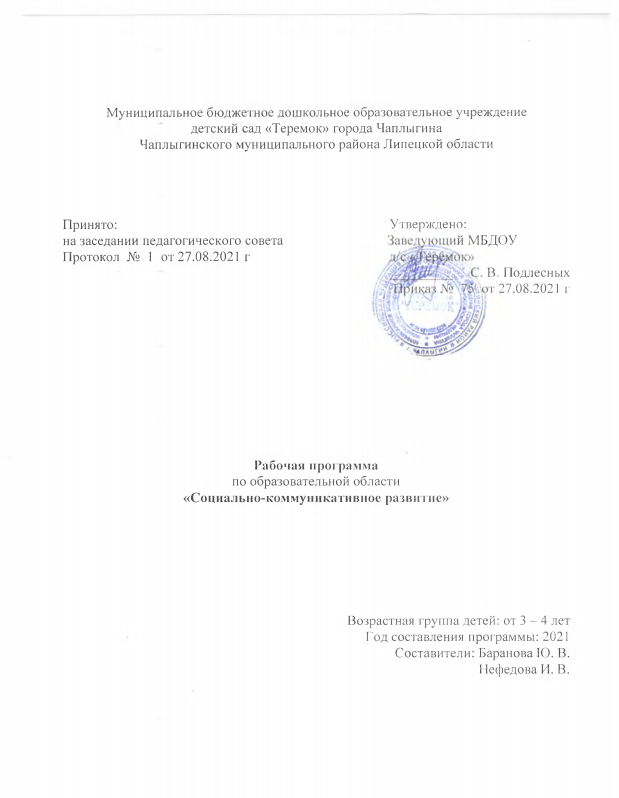 